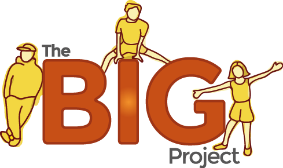 The BIG Project Volunteer Application FormThank you for your interest in volunteering for The BIG Project. Please email completed forms to info@thebigproject.org.uk or post to The BIG Project, Broomhouse Primary School, 33-39 Saughton Road, EH11 3RQ Edinburgh. The BIG Project is an award winning charity that works with the children and young people of Broomhouse. The BIG Project is committed to the principles of equal opportunities and opposes all forms of unlawful and unfair discrimination.The BIG Project Volunteer Application FormThank you for your interest in volunteering for The BIG Project. Please email completed forms to info@thebigproject.org.uk or post to The BIG Project, Broomhouse Primary School, 33-39 Saughton Road, EH11 3RQ Edinburgh. The BIG Project is an award winning charity that works with the children and young people of Broomhouse. The BIG Project is committed to the principles of equal opportunities and opposes all forms of unlawful and unfair discrimination.The BIG Project Volunteer Application FormThank you for your interest in volunteering for The BIG Project. Please email completed forms to info@thebigproject.org.uk or post to The BIG Project, Broomhouse Primary School, 33-39 Saughton Road, EH11 3RQ Edinburgh. The BIG Project is an award winning charity that works with the children and young people of Broomhouse. The BIG Project is committed to the principles of equal opportunities and opposes all forms of unlawful and unfair discrimination.Name:Name:Name:Address:Address:Address:Tel:                                                                         Email:Tel:                                                                         Email:Tel:                                                                         Email:Why are you interested in volunteering at The BIG Project?Why are you interested in volunteering at The BIG Project?Why are you interested in volunteering at The BIG Project?Which age group would you be interested in working with?  Please circle.6-8 year olds		9-12year olds		12+ age group		Any ageWhich age group would you be interested in working with?  Please circle.6-8 year olds		9-12year olds		12+ age group		Any ageWhich age group would you be interested in working with?  Please circle.6-8 year olds		9-12year olds		12+ age group		Any ageHow did you hear about The BIG Project?How did you hear about The BIG Project?How did you hear about The BIG Project?Please list any qualifications you have gained.Please list any qualifications you have gained.Please list any qualifications you have gained.Qualifications/Training attendedGrade/LevelDateCan you tell us about your work and/or voluntary experience so far?Can you tell us about your work and/or voluntary experience so far?Can you tell us about your work and/or voluntary experience so far?What do you hope to gain from volunteering?What is/was your current / previous employment:What do you hope to gain from volunteering?What is/was your current / previous employment:What do you hope to gain from volunteering?What is/was your current / previous employment:Do you have any particular skills/interests that you would like to share with children and young people?Do you have any particular skills/interests that you would like to share with children and young people?Do you have any particular skills/interests that you would like to share with children and young people?Please tell us about something that makes you feel happy?Please tell us about something that makes you feel happy?Please tell us about something that makes you feel happy?Please provide details of two referees who are not directly related to you and who have known you for at least two years (Employment references preferred):Name:                                                                                                                       Name:Address:                                                                                                                   Address:Email:                                                                                                                       Email:Relationship:                                                                                                           Relationship:Please provide details of two referees who are not directly related to you and who have known you for at least two years (Employment references preferred):Name:                                                                                                                       Name:Address:                                                                                                                   Address:Email:                                                                                                                       Email:Relationship:                                                                                                           Relationship:Please provide details of two referees who are not directly related to you and who have known you for at least two years (Employment references preferred):Name:                                                                                                                       Name:Address:                                                                                                                   Address:Email:                                                                                                                       Email:Relationship:                                                                                                           Relationship:Due to the nature of our work, we will require all potential volunteers to complete a PVG with Disclosure Scotland. Any information will be treated confidentially.If you have any previous criminal convictions, can you please indicate here:  YES / NODeclaration I am applying for an unpaid voluntary position with The BIG Project and if successful, I understand that a volunteering position will only be confirmed on receipt of satisfactory references and PVG record.  Personal information, including that contained within this form, may be stored in manual and computer files, and retained in accordance with data protection legislation. I confirm that the information given on this form is correct and complete, and understand that any information later discovered to be incorrect may result in the termination of any volunteering arrangements made.Signed:                                                                                                                     Date:Due to the nature of our work, we will require all potential volunteers to complete a PVG with Disclosure Scotland. Any information will be treated confidentially.If you have any previous criminal convictions, can you please indicate here:  YES / NODeclaration I am applying for an unpaid voluntary position with The BIG Project and if successful, I understand that a volunteering position will only be confirmed on receipt of satisfactory references and PVG record.  Personal information, including that contained within this form, may be stored in manual and computer files, and retained in accordance with data protection legislation. I confirm that the information given on this form is correct and complete, and understand that any information later discovered to be incorrect may result in the termination of any volunteering arrangements made.Signed:                                                                                                                     Date:Due to the nature of our work, we will require all potential volunteers to complete a PVG with Disclosure Scotland. Any information will be treated confidentially.If you have any previous criminal convictions, can you please indicate here:  YES / NODeclaration I am applying for an unpaid voluntary position with The BIG Project and if successful, I understand that a volunteering position will only be confirmed on receipt of satisfactory references and PVG record.  Personal information, including that contained within this form, may be stored in manual and computer files, and retained in accordance with data protection legislation. I confirm that the information given on this form is correct and complete, and understand that any information later discovered to be incorrect may result in the termination of any volunteering arrangements made.Signed:                                                                                                                     Date:Thank you for completing this application.       Email: info@thebigproject.org.ukWeb: www.thebigproject.org.ukTel: 0131 622 7784Thank you for completing this application.       Email: info@thebigproject.org.ukWeb: www.thebigproject.org.ukTel: 0131 622 7784Thank you for completing this application.       Email: info@thebigproject.org.ukWeb: www.thebigproject.org.ukTel: 0131 622 7784